Его ро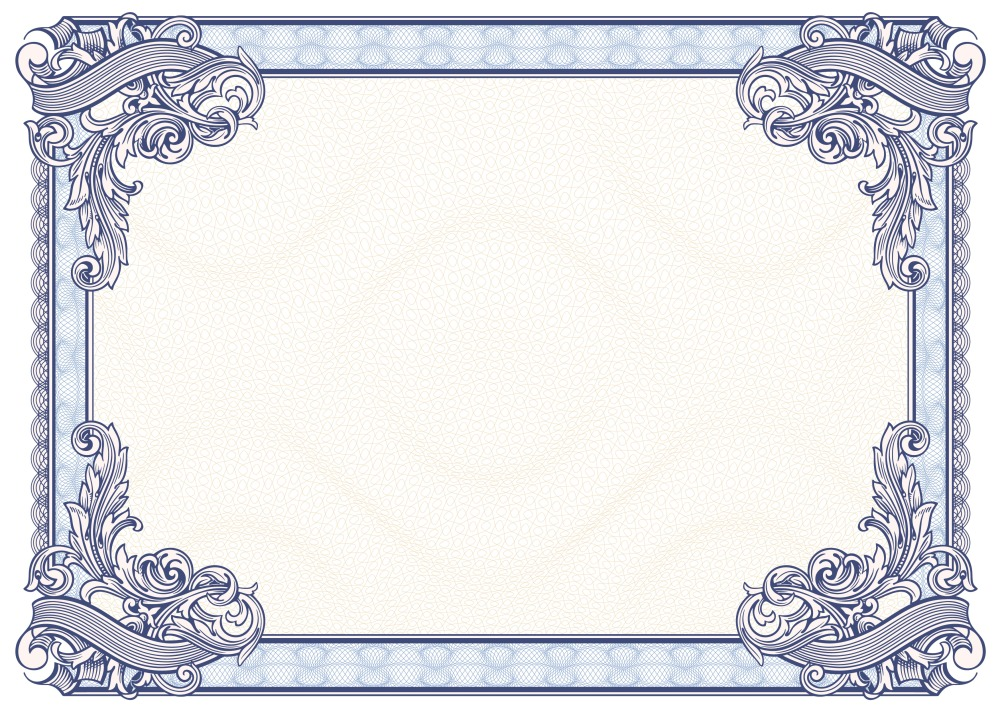 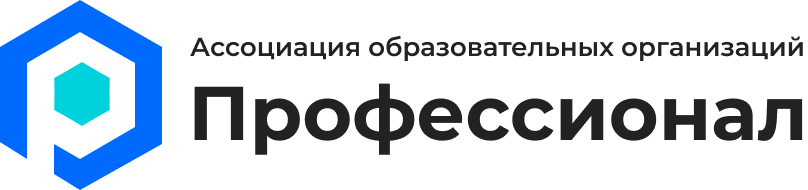 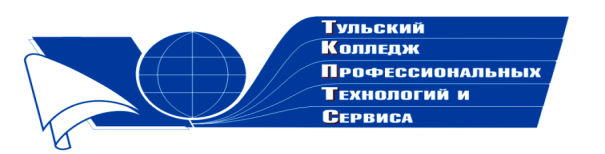 Государственное профессиональноеобразовательное учреждение  Тульской области «Тульский колледж профессиональных технологий и сервиса»ДипломНаграждаетсяДегтярев Иван Владимирович,занявший 3 место  в общероссийском заочном конкурсе «Золотые умельцы России»  с работой «Памяти Владимира Шухова» в номинации «Стихотворения» Научный руководитель:  Бирюков Сергей Сергеевич     Директор ГПОУ ТО       «ТКПТС»                                     С.С. Курдюмов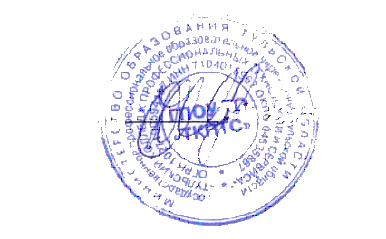 2020 год